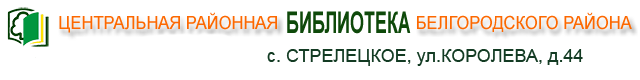 Ананьева, Е. Г. Опасная природа. Необычные и грозные явления природы: [для старшего школьного возраста: 16+] / Е. Г. Ананьева; под ред. С. К. Гулева. - Москва: Эксмо, 2014. - 64 с.: ил., цв. ил. - (Популярная научно-практическая энциклопедия современных знаний).Богуминская, А. С. Писатели: [самое интересное о любимых писателях: для младшего школьного возраста]: 6+ / А. С. Богуминская. - Москва: Эксмо, 2016. - 63 с.: цв. ил., портр. - (Детям о великих людях).Большие машины: [для дошкольного возраста: 6+] / В. А. Бакурский. - Москва: РОСМЭН, 2014. - [32] с.: цв. ил. - (Самая первая энциклопедия).Бомон, Э. Загадки природы: [для среднего школьного возраста: 12+] / [авт. идеи Эмили Бомон, Мари-Рене Гийоре; худож. Бернар Алюни, Мари-Кристин Лемайо; пер. с фр. Ольга Бедрицкая]. - Москва: Махаон, 2016. - 127 с.: цв. ил. - (Твоя первая энциклопедия).В лесу: [для детей до 3-х лет: 0+] / [консультант И. В. Травина]. - Москва: Росмэн, 2014. - [24] с.: цв. ил. - (Лучшая энциклопедия в картинках для малышей).Великие путешественники: [для детей младшего школьного возраста: 6+] / [пер. с англ. Татьяны Покидаевой]. - Москва: Махаон, 2012. - 49 с.: цв. ил. - (Энциклопедия для умников и умниц; 16).Вечерина, Е. Ю. Классная энциклопедия для мальчиков. Отличные советы как быть лучшим во всем / Е.Ю. Вечерина. - Москва: РИПОЛ классик, 201. - 256 с.: ил.Всемирная история в датах для детей: [для среднего школьного возраста] / [пер. с англ. Л. Милинской]. - Москва: ОЛМА Медиа Групп, 2015. - 223 с.: ил., портр., цв. ил., портр. - (Словари и справочники для детей).Гальперштейн, Л. Я. Транспорт: [для среднего школьного возраста] / Л. Я. Гальперштейн, В. А.Дыгало, И. В.Кудишин и др. - Москва: РОСМЭН, 2014. - 96 с.: ил. - (Детская энциклопедия РОСМЭН).Гиваргизов, А. А. Энциклопедия с бабочкой и бараном: [для детей младшего школьного возраста: 6+] / Артур Гиваргизов; худож. Н. Терешин. - Москва: Август, 2018. - 136 с.: цв. ил.Голубая планета: [для среднего школьного возраста] / [авт. идеи Эмили Бомон; авт. текста Кати Франко; пер. с фр. А. Васильева]. - Москва: Махаон, 2016. - 127 с.: цв. ил. - (Энциклопедия Знатока).Громова, Н. Ш. Художники: [самое интересное о великих художниках!: для младшего школьного возраста] / Н. Ш. Громова; [худож. О. Ким-Борзенко]. – Москва: Эксмо, 2016 - 63 с.: цв. ил., портр. - (Детям о великих людях).Грэхем, Я. Как работают машины: энциклопедия для детей / [авт. текста Ян Грэхем, Терри Дженнингс, Крис Окслейд]; пер. с англ. А. Кавтаскин. - Москва: Махаон, 2013. - 184 с.: цв. ил.Грэхем, Я. Как работают машины: энциклопедия для детей / [авт. текста Ян Грэхем, Терри Дженнингс, Крис Окслейд]; пер. с англ. А. Кавтаскин. - Москва: Махаон, 2012. - 183 с.: цв. ил.Денн, Б. Космос: [для детей младшего школьного возраста] / [Б. Денн, Э. О'Брайен; пер. с англ. Е. Дорониной]. - Москва: Росмэн, 2014. - 46, [1] с.: цв. ил. - (Детская энциклопедия).Детёныши животных: для детей до трех лет: [0+] / пер. с англ. И. В. Травиной. - Москва: Росмэн, 2019. - 48 с.: цв. ил. - (Детская энциклопедия).Детская энциклопедия для умных и любознательных: [перевод с английского: 12+] / [ред.: Спивак А. и др.]. - Ростов-на-Дону: Владис, 2014. - 223, [1] с.: цв. ил.Елисеев, А. Г. Большая медицинская энциклопедия: более 1500 заболеваний: описание, диагностика, лечение / А.Г. Елисеев и др. - Актуализированное и дополненное издание бестселлера. - Москва: Э, 2015. - 880 с.: ил.Животные: [для младшего школьного возраста] / [отв. ред. А. Жилинская; пер. с англ. О. В. Дыдымовой]. - Москва: Эксмо, 2013. - 192 с.: цв. ил. - (Моя первая энциклопедия c Медвежонком Винни и его друзьями).Зайцева, А. В. Декупаж: иллюстрированная энциклопедия / А. Зайцева. - Москва: Эксмо, 2013. - 189, [2] с.: цв. ил. - (Рукоделие).Звезды и планеты: [энциклопедия для детей: для детей младшего и среднего возраста] / [авт. текста Элиза Прати; пер. с итал. Елены Лебедевой]. - Москва: Махаон, 2012. - 56, [1] с.: цв. ил., портр. - (Познакомься, это...: факты, открытия, фантазии).Звезды: [для младшего школьного возраста] / [отв. ред. А. Жилинская]. - Москва: Эксмо, 2014. - 39, [1] с.: цв. ил. - (Удивительная энциклопедия космоса).Зеленая планета: для детей среднего школьного возраста / авт. текста Эмманюэль Паруасьен; пер. с фр. Анна Васильева; худож. Бернар Алюни, Мари-Кристин Лемайор, Ив Лекен. - Москва: Махаон, 2016. - 127 с.: цв. ил. - (Энциклопедия Знатока).Кем быть?: [для среднего школьного возраста]: [12+] / [авт. текста: Амели Бомон; худож. Коллет Юс-Давид; пер. с фр. И. Шадриной]. - Москва: Махаон, 2016. - 127 с.: цв. ил. - (Твоя первая энциклопедия).Корнева, Т. А. Космос / Т.А. Корнева; худож.М.И. Чемеркина. - Москва: Эксмо, 2014. - [14] с.: цв. ил. - (Детская энциклопедия с окошками).Космос: [для детей младшего школьного возраста] / [пер. с англ. Татьяны Покидаевой]. - Москва: Махаон, 2012. - 31, [1] с.: цв. ил. - (Энциклопедия для умников и умниц).Космос: [для детей среднего школьного возраста] / [авт. текста К. Санье; пер. с фр. А. Дамбис; ред. О. Красновская]. - Москва: Махаон, 2012. - 125 с.: цв. ил. - (Энциклопедия знатока).Котятова, Н. И. Футбол: [для среднего школьного возраста] / [Н. И. Котятова; худож. В. Г. Челак]. - Москва: РОСМЭН, 2017. - 95, [1] с.: цв. ил. - (Детская энциклопедия РОСМЭН).Курдюмов, Н. И. Иллюстрированная энциклопедия умного сада / Н. И. Курдюмов. - Ростов-на-Дону. - Москва: Владис: РИПОЛ КЛАССИК, 2013. - 272 с.: ил.Малофеева, Н. Н. Принцессы / Н. Н. Малофеева; [сост. А. В. Волкова]. - Москва: Росмэн, 2012. - 95 с.: ил., цв. ил., портр. - (Детская энциклопедия РОСМЭН).Мерников, А. Г. Хочу знать, как и почему: [300 сложных вопросов: факты, о которых не знают даже взрослые: 300 простых ответов и столько же забавных картинок: для среднего школьного возраста: 6+] / А. Г. Мерников. - Москва: АСТ, 2014. - 207 с.: цв. ил. - (Серия "Копилка секретов").Миненко, И. А. Новая популярная медицинская энциклопедия: [лучшие методы традиционной и нетрадиционной медицины, диагностика и лечение различных заболеваний, траволечение и точечный массаж] / И. А. Миненко. - Москва: Мир книги, [2008]. - 288 с.Мир животных: [для младшего школьного возраста] / [пер. с англ. Татьяны Покидаевой]. - Москва: Махаон, 2012. - 31, [1] с.: цв. ил. - (Энциклопедия для умников и умниц).Мир моря: для детей среднего школьного возраста / авт. текста Валери Ле Дю; пер. с фр. Зоя Веремьева; худож. Мари-Кристин Лемайор, Бернар Алюни. - Москва: Махаон, 2014. - 123 с.: цв. ил. - (Детская энциклопедия "Махаон").Мир растений: [для детей до 3 лет: 0+] / [консультант И. В. Травина]. - Москва: Росмэн, 2014. - [24] с.: цв. ил. - (Лучшая энциклопедия в картинках для малышей).Мир растений: [для младшего школьного возраста] / [пер. с англ. Татьяны Покидаевой]. - Москва: Махаон, 2012. - 31, [1] с.: цв. ил. - (Энциклопедия для умников и умниц).Мир техники. Что такое спутниковая связь? Почему звонит телефон? Кто изобрел компьютер?: [для младшего школьного возраста] / [пер. с англ. Татьяны Покидаевой]. - Москва: Махаон, 2012. - 31, [1] с.: цв. ил. - (Энциклопедия для умников и умниц).Млекопитающие. Удивительная энциклопедия животных: [для младшего школьного возраста] / [отв. ред. А. Жилинская; пер. с англ. О. В. Дыдымовой]. - Москва: Эксмо, 2014. - 38, [2] с.: цв. ил. - (Disney академия).Мокиевская, Н. В. Природа России: [для младшего школьного возраста: 6+] / [Н. В. Мокиевская, И. В. Рысакова]. - Москва: РОСМЭН, 2015. - 79 с.: ил. - (Моя Россия).Моря и океаны: [для младшего школьного возраста] / [пер. с англ. Татьяны Покидаевой; ред. Ольга Красновская]. - Москва: Махаон, 2012. - 31, [1] с.: цв. ил. - (Энциклопедия для умников и умниц).Насекомые: [для младшего школьного возраста] / [пер. с англ. Татьяны Покидаевой]. - Москва: Махаон, 2012. - 31, [1] с.: цв. ил. - (Энциклопедия для умников и умниц).Насекомые: удивительная энциклопедия животных: [для младшего школьного возраста] / [пер. с англ. М. Н. Тихменевой; отв. ред. А. Жилинская]. - Москва: Эксмо, 2013. - 39 с.: цв. ил. - (Disney. Академия).Настольная книга для девочек XXI века: со вкусом обустраиваем свою комнату, весело празднуем день рождения, готовим угощение для подружек, зашиваем дырку в джинсах, ухаживаем за лицом и телом, дружим с симпатичным одноклассником: [для среднего школьного возраста: 12+] / Т. Суворова; отв. ред. Т. Суворова. - Москва: Эксмо, 2013. - 320 с.: ил. - (Настольная книга для девочек и мальчиков).Наша Родина – Россия: [для детей до трех лет: 0+] / [худож.: Л. Митрюкова и др.]. - Москва: РОСМЭН, 2016. - 24 с.: цв. ил., портр. - (Лучшая энциклопедия в картинках для малышей).Никишин, В. О. Чудеса света: [для дошкольного возраста]: 0+ / В. О. Никишин. - Москва: РОСМЭН, 2014. - 32 с.: цв. ил. - (Самая первая энциклопедия).Открытия и изобретения: вопросы и ответы: [для среднего школьного возраста] / [отв. ред. Е. Цыпилева]; [пер. с англ. В. Болотникова, Т. Покидаевой]. - Москва: Махаон, 2012. - 47 с.: цв. ил. - (Интерактивная энциклопедия).Планета Земля: [для детей до 3-х лет: 0+] / [худож. А. Г. Проскуряков и др.; отв. ред. Л. В. Клюшник]. - Москва: Росмэн, 2014. - [24] с.: цв. ил. - (Лучшая энциклопедия в картинках для малышей).По странам и континентам. вопросы и ответы: [для среднего школьного возраста] / [отв. ред. Е. Цыпилева]; [пер. с англ. В. Болотникова, Т. Покидаевой]. - Москва: Махаон, 2012. - 47 с.: цв. ил. - (Интерактивная энциклопедия).Подводный мир: [научно-популярное издание: для детей до 3 лет: 0+ / отв. ред. А. Н. Кочеткова]. - Москва: РОСМЭН, 2014. - [24] с.: цв. ил. - (Лучшая энциклопедия в картинках для малышей).Полезные машины: [6+] / [пер. с англ. В. Гришечкина]. - Москва: РОСМЭН, 2019. - 47 с.: цв. ил. - (Детская энциклопедия).Птицы: [для детей до 3 лет: 0+] / [консультант И. В. Травина]. - Москва: Росмэн, 2014. - [24] с.: цв. ил. - (Лучшая энциклопедия в картинках для малышей).Рыцари и замки. для младшего школьного возраста: 6+ / авт. текста Филипп Симон, Мари Лор Буэ / авт. идеи Э. Бомон; пер. с фр. Вера Новичкова; худож. Брюс Мийе и др. - Москва: Махаон: Изд. Группа "Азбука-Аттикус", 2013. - 121, [2] с.: цв. ил. - (Твоя первая энциклопедия).Самые известные деревья. иллюстрированная энциклопедия / [сост. А. И. Пантилеева; ред. С. С. Лукинова]. - Москва: Белый город, Б. г. - 104, [2] с.: цв. ил.Свет и звук. Как это работает. / [авт.-сост. А. Н. Евсеевичева]; рис. Оксаны Ларичкиной. - Москва: Олма Медиа Групп, 2014. - 63 с.: цв. ил. - (Как это работает).Силы в упряжке. Как это работает / [авт.-сост. А. Н. Евсеевичева]; рис. Оксаны Ларичкиной. - Москва: Олма Медиа Групп, 2014. - 63 с.: цв. ил. - (Как это работает).Скиба, Т. В. Новая энциклопедия для детей в вопросах и ответах: [6+] / Т. В. Скиба. - Ростов-на-Дону: Владис, 2019. - 128 с.: ил.Скиба, Т. В. Новая энциклопедия для любопытных мальчиков и любознательных девочек / Т. В. Скиба. - Ростов-на-Дону: Владис, 2017. - 160 с.: цв. ил.Скиба, Т. В. Современная энциклопедия для девочек и мальчиков. 500 вопросов - 500 ответов / Т. В. Скиба. - Ростов-на-Дону: Владис, 2014. - 160 с.: цв. ил.Скиба, Т. В. Современная энциклопедия для мальчиков от 6 до 12 лет: [6+] / Т. Скиба. - Ростов-на-Дону: Владис, 2019. - 128 с.: ил.Стил, Ф. Рыцари и замки: [для младшего школьного возраста] / Ф. Стил; пер. с англ. Е. А. Гуричевой. - Москва: Росмэн, 2014. - 47 с.: цв. ил. - (Детская энциклопедия).Тело человека: [для младшего школьного возраста] / [пер. с англ. Татьяны Покидаевой; ред. Ольга Красновская]. - Москва: Махаон, 2012. - 31, [1] с.: цв. ил. - (Энциклопедия для умников и умниц).Травина, И. В. В лесу: [для дошкольного возраста: 0+ / И. В. Травина]. - Москва: Росмэн, 2015. - 31 с.: цв. ил. - (Самая первая энциклопедия).Травина, И. В. Животные России: [для среднего школьного возраста] / Травина И. В. - Москва: РОСМЭН, 2015. - 79 с.: цв. ил. - (Детская энциклопедия РОСМЭН).Травина, И. В. Собаки и щенки: [для дошкольного возраста] / И. В. Травина]. - Москва: Росмэн, 2014. - [32] с.: цв. ил. - (Самая первая энциклопедия).Травина И. В. Собаки: [для среднего школьного возраста] / [И. В. Травина; худож. В. В. Бастрыкин и др.]. - Москва: Росмэн-Пресс, 2013. - 95 с.: цв. ил. - (Детская энциклопедия РОСМЭН).Транспорт и машины: [для младшего школьного возраста / пер. с англ. Т. Покидаевой; ред. О. Красновская]. - Москва: Махаон, 2013. - 31, [1] с.: цв. ил. - (Энциклопедия для умников и умниц).Тэйлор, Б. Планета Земля: [для среднего школьного возраста / [Барбара Тэйлор; пер. с англ. А. С. Потаповой]. - Москва: Росмэн-Пресс, 2012. - 47 с.: цв. ил. - (Детская энциклопедия).Удивительные животные: [для детей до 3 лет] / [консультант И. В. Травина]. - Москва: Росмэн, 2014. - [24] с.: цв. ил. - (Лучшая энциклопедия в картинках для малышей).Удивительные строения: [для младшего школьного возраста] / [ред. О. Красновская; пер. с англ. Т. Покидаевой]. - Москва: Махаон, 2012. - 31, [1] с.: цв. ил. - (Энциклопедия для умников и умниц).Уотт, Ф. Энциклопедия юного художника: [6-9 лет]: [6+] / Фиона Уотт; [пер. с англ. А. Тихонов; ил.: Эрика Харрисон и др.]. - Москва: Робинс, 2013. - 128 с.: цв. ил. Хищные животные: [для детей до 3 лет: 0+]. - Москва: Росмэн, 2014. - [24] с.: цв. ил. - (Лучшая энциклопедия в картинках для малышей).Цветков, В. И. Звёздное небо. Галактики, созвездия, метеориты: [путешествие по Вселенной, небесные координаты и календарь, мифы и легенды на небе. подробные сведения о космосе в занимательных статьях, любопытных фактах и ярких иллюстрациях: для старшего школьного возраста] / В. И. Цветков; под ред. док. физико-математических наук А. В. Засова. - Москва: Эксмо, 2014 - 63 с.: цв. ил. - (Популярная научно-практическая энциклопедия современных знаний).Широнина, Е. В. Драконы: для среднего школьного возраста / Е. В. Широнина. - Москва: РОСМЭН, 2014. - 96 с.: цв. ил. - (Детская энциклопедия РОСМЭН: Лучшее детям. Знак качества).Школьник, Ю. К. Древняя Русь. От Рюрика до Ивана Грозного: [для старшего школьного возраста] / Ю. К. Школьник; под ред. Д. Г. Давиденко. - Москва: Эксмо, 2014. - 63 с.: ил., портр. - (Популярная научно-практическая энциклопедия современных знаний).Энциклопедия для мальчиков. Выживание в экстремальных ситуациях / [пер. с англ. Е. Швецова]. - Москва: ACT: Астрель, 2012. - 304 с.: ил.Энциклопедия животных для маленьких почемучек: [6+]. - Ростов-на-Дону: Владис, 2016. - 144 с.: цв. ил.Юному эрудиту обо всем: 12+ / авт. текста К. Окслейд, А. Гэнери; пер. с англ. Т. Покидаева. - Москва: Махаон, 2012. - 111, [1] с. - (Энциклопедия для детей).                   ДиректорМУК «ЦБ Белгородского района»                                                                      Г.В. Авилов              Методист МБО                          МУК «ЦБ Белгородского района»                                                                      Н.В. Юркова